NAMA PELAJAR	:NO MATRIK		:PROGRAM		:NAMA AGENSI		: BUKU LOG (10%)LAPORAN LATIHAN INDUSTRI (30%)Nama dan Cop Pemantau                        Tandatangan 		 		Tarikh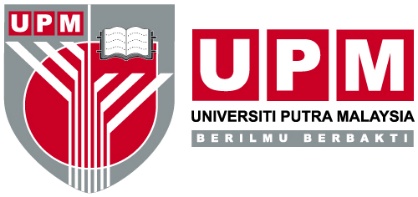 FAKULTI EKOLOGI MANUSIAPejabat Timbalan Dekan 
(Akademik, Antarabangsa, Hal Ehwal Pelajar dan Alumni)Kod Dokumen: FEM/JKLI/07BORANG PENILAIAN BUKU LOG DAN LAPORAN(SEMESTER __ SESI _____) PERKARAMARKAHMARKAH PENILAICATATANKekemasan2Kualiti kandungan 6Semakan penyelia agensi2JUMLAH10PERKARAMARKAHMARKAH PENILAICATATANPengenalan dan latar belakang agensi5Matlamat Latihan Industri5Perlaksanaan kerja/tugasan dan projek serta pengalaman 10Kesimpulan dan cadangan5Kesesuaian kerja dan tempat Latihan Industri5JUMLAH30